МБУК Волгодонского района «МЦБ»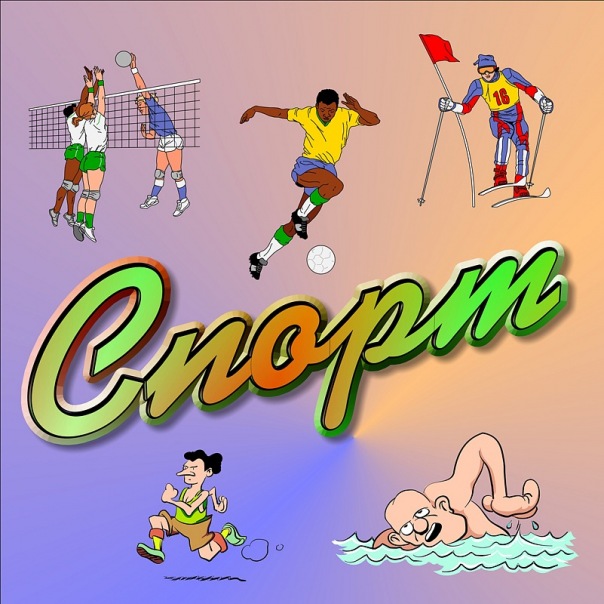 Отдел обслуживания (ОО) Подготовила библиограф ООГорященко Ю.А.Ст. Романовская2012гУважаемые читатели!Спорт в России давно уже много больше чем спорт. Это и образ жизни, и особый мир со своими писанными и неписанными законами, и театр, завораживающий немыслимыми поворотами сюжета миллионов зрителей, и даже престиж государства и предмет высокой государственной политики. Спорт – это и экономика, и политика, и культура, и идеология, а теперь кажется ещё и религия; словом, это своего рода квинтэссенция жизни, модель мира, в которой наиболее полно и точно повторяется всё то, что происходит с нами в «большом» мире…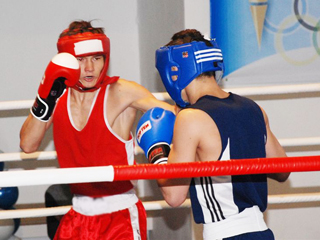 Атилов А.А.Современный бокс / Серия «Серия мастера боевых искусств». -  Ростов н\Д: Феникс, 2003. – 640 с., илл.Учебное пособие представляет собой доступное достаточно полное изложение различных сторон подготовки в современном боксе.Основное внимание уделено техническим элементам, одинаково подходящим для применения, как в любительском, так и в профессиональном боксе.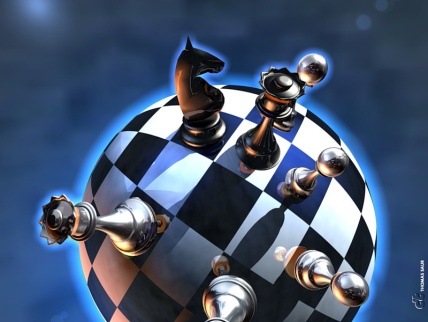 Береславский, М.Л.1000 вопросов шахматиста / Михаил Береславский, Леонид Береславский; худож. Лия Остер. – М.: АСТ: Астрель, 2005. – 206, [2] с.: ил.Эта книга откроет вам удивительный и увлекательный мир шахмат. Она научит играть в эту древнюю игру, которой не перестают увлекаться миллионы людей всех возрастов во всем мире.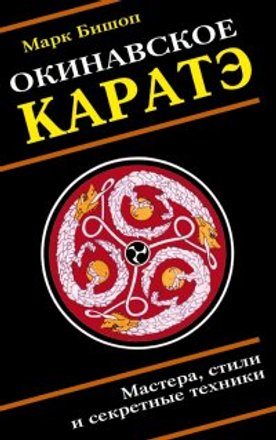 Бишоп М. Окинавское каратэ: учителя, стили, тайные традиции и секретная техника школ воинского искусства / Пер.с англ. А.Кратенкова. – М.: ФАИР-ПРЕСС, 2001. – 304 с.: ил. – (Боевые искусства)Автор этой уникальной работы предпринял попытку встретиться со всеми ныне живущими великими мастерами каратэ Окинавы, по праву считающейся колыбелью этого воинского искусства, и узнать, в чем заключается секретные принципы этого единоборства, которые столетиями передавались от отца к сыну. В книге приводится множество ценнейших советов и высказываний мастеров-наставников высшей квалификации по теории и практике овладения боевыми приемами каратэ и кобудо, а также интереснейшие сведения из истории каратэ.Владимиров  Я. Г.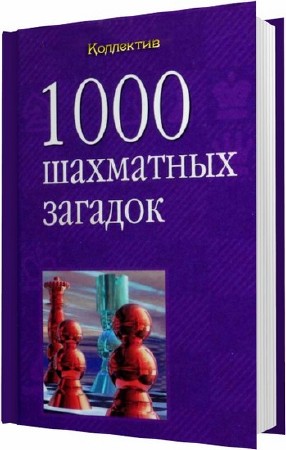 1000 шахматных загадок / Я.Г. Владимиров. – М.: Астрель: АСТ, 2005. – 479, [1] с.: ил.Автор этого уникального сборника, не имеющего аналогов в отечественной и зарубежной литературе, международный гроссмейстер по шахматной композиции Яков Георгиевич Владимиров (р. 1935). В книге собраны задачи на кооперативный и обратный мат, а также «сказочные» произведения, среди которых задачи-шутки и ретроаналитические задания. Гик Е.Я.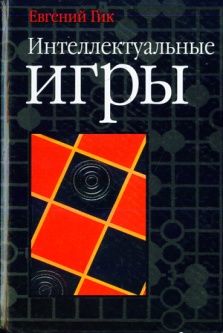 Интеллектуальные игры / Евгений Гик; рис. Алексея Боровика. – М.: АСТ: Астрель, 2005. – 350, [2]с.: ил.Рассказ о таких играх, как шахматы, шашки, крестики-нолики, рэндзю, го, морской бой, нарды, домино, эрудит, балда и др.Донн Ф. Дрэгер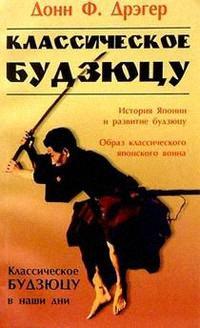 Классическое будзюцу / Пер. с англ. Е. Гупало. – М.: ФАИР-ПРЕСС, 2001. – 176 с.: ил. – (Боевые искусства)Донн Дрэгер, ученик Накаямы и Отаке, раскрывает в этой книге суть будзюцу – классического военного искусства самозащиты. Характеризуя шестнадцать основных форм боевого искусства, он также рассказывает о традиционном оружии и его применении. Изображения классических воинов и фотографии современных мастеров способствуют отработке форм и приемов.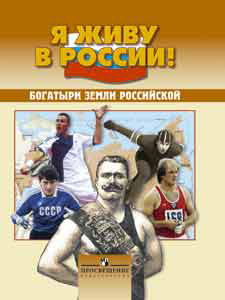 Дадыгин С.В., Маслов М.В.Богатыри земли российской: науч.-по. Изд. Для учащихся нач. шк. / С.В. Дадыгин, М.В. Маслов. – М.: Просвещение, 2005. – 95 с.:  ил. – («Я живу в России!»)Все самое главное о спорте с древних времен и по сей день. Книга о людях с сильным характером и огромной волей. Победные старты России, рекорды мира, детские подвижные игры, старинные игры и забавы.Деметер Г.С.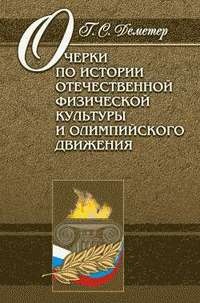 Очерки по истории отечественной физической культуры и олимпийского движения – М.: Советский спорт, 2005.- 324с.Пособие для студентов и аспирантов высших учебных заведений физической культуры и спорта.Публикуемые «Очерки…» написаны автором в разные годы и посвящены различным проблемам отечественной истории физической культуры. Центральное место в них отведено истории физической культуры в России с древнейших времен до 1917 года.Евсеев Ю.И.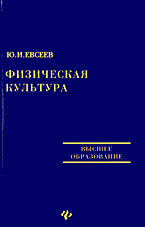 Физическая культура / Ю.И.Евсеев. – Изд. 4-е. – Ростов н\Д: Феникс, 2008. – 378, [1] с.: ил. – (Высшее образование) Учебное пособие соответствует требованиям Государственного образовательного стандарта. В нем физическая культура, спорт и туризм рассматриваются как основной компонент подготовки высококвалифицированных специалистов.Железнев В.П.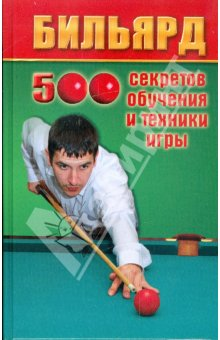 Бильярд: 500 секретов обучения и техники игры / В.П. Железнев. – Изд. 6-е. – Ростов н/Д: Феникс, 2009. – 282, [1]  с.: ил. [8]л. ил. – (Все обо всем)Ни один вид спорта в нашей стране не имеет такой долгой – трехсотлетней! – истории, как бильярд, но нет и вида спорта, у которого история была столь же драматичной, как у бильярда.Самоучитель поможет усвоить элементарные правила и азы бильярдной техники уже по новым международным правилам. Капралов В.А.Спортивный бильярд / Серия «Мастер игры». Ростов н/Д: «Феникс», 2002. – 320 с.Книга Владимира Александровича Капралова – чемпиона по бильярду Дома Офицеров Штаба Группы Советских войск в Германии 60-х гг, города Винсдорфа, чемпиона и обладателя Кубка Ленинградского Дома ученых имени М.Горького РАН по бильярдному спорту 80-х гг, посвящена развитию бильярдного спорта до наших дней, его теории и практике, тактике и стратегии бильярдной игры. Рассмотрено более 50 бильярдных задач с анализом партий и решением игровых ситуаций. Впервые дана история развития бильярда за последние 10 лет.Конеев Е.В.Спортивные игры: правила, тактика, техника / Серия «Высшее профессиональное образование». Ростов н/Д.: Изд-во «Феникс», 2004. – 448 с.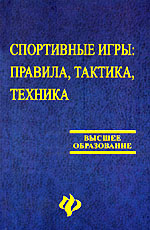 Учебное пособие содержит сведение об основных спортивных играх, в которые играет современная молодежь: баскетбол, волейбол, футбол, теннис, бадминтон, бейсбол. Рассматривает технику игры, технику движений спортсмена, методику обучения игроков тактическим знаниям, умениям и навыкам.Пособие предназначено для учителей физической культуры, инструкторов системы детского дополнительного образования, тренеров, студентов и т.д.Коробейник А.В., Мрыхин Р.П.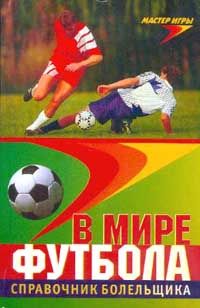 В мире футбола. Справочник болельщика.Серия «Мастер игры». Ростов-на-Дону: «Феникс», 2000. – 448с.Это книга станет хорошим подспорьем в тренировках, если вы играете в футбол. 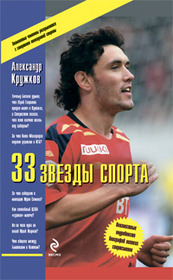 Кружков А.33 звезды спорта / Александр Кружков. – М.: Эксмо, 2009. – 448 с.: ил. – (Полная энциклопедия спорта)Имена знаменитых спортсменов давно на слуху, но здесь они раскрываются с совершенно неожиданной стороны. Никому не  известные подробности их биографии действительно уникальны – грустные и смешные. Маленькие подробности звезд большого спорта. Почему Аршавина называли в «Зените» «серым кардиналом»? Как хоккейный ЦСКА  «сдавал» матчи? Из-за чего едва не погиб Юрий Жирков? Зачем Костя Цзю решил вернуться в Россию? Ищите ответы в этой книге.Куприянов Б.В., Рожков М.И., Фришман И.И.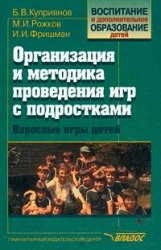 Организация и методика проведения игр с подростками:Взрослые игры для детей: Учеб.-метод. Пособие. – Гуманит. Изд. Центр ВЛАДОС, 2001. – 216с. – (Воспитание и доп. образование детей)Авторы предлагают наиболее эффективные методы игровой деятельности подростков, обосновывают подходы к организации игрового взаимодействия детей и взрослых, рассматривают варианты инновационных, полидеятельностных, ситуационно-ролевых игр, методики игр-путешествий, игр-эпопей.Пособие содержит практический материал по проведению и организации творческих игр, тренингов, конкурсов, состязаний.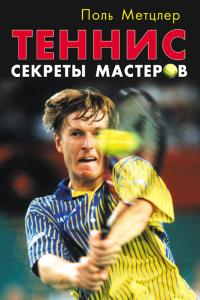 Метцлер П. Теннис: Секреты мастеров / Поль Метцлер. – Пер. с англ. В. Вашедченко, Ю.Яснева. - М.: ФАИР-ПРЕСС, 2002. – 336 с.: ил.  – (Спорт)В доступной и непринужденной форме в книге освещаются важнейшие вопросы техники, тактики, психологического настроя теннисиста перед встречей с соперником, даются полезные советы, рассчитанные в том числе и на игроков с небольшим стажем: как сдерживать эмоции, что влияет на успех игры, как играть против левши и др. Никитушкин В.Г., Губа В.П., Гапеев В.И.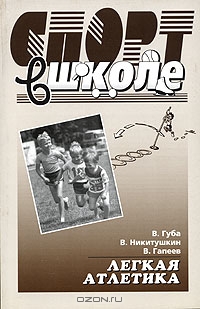 Легкая атлетика: Учебно-методическое пособие общеобразовательных школ. – М., 2005. – 224 с.Учебное пособие написано коллективом авторов-специалистов детско-юношеской легкой атлетики: докторами педагогических наук, профессорами Никитушкиным В.Г., Губа В.П. и заслуженным тренером России Гапеевым В.И.Пособие предназначено, в первую очередь, для учителей физической культуры.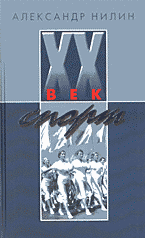 Нилин А.П.ХХ век. Спорт. – М.: Молодая гвардия, 2005. – 548 [12]с.: ил.Летопись важнейших событий спортивной жизни России ХХ века, рассказывает новая книга писателя и журналиста А.П.Нилина.   Правила игры в футбол: сб. / пер. с англ. М.А. Кравченко, Л.А. Зароховича. -  М.: Астрель: АСТ, 2005. – 111, [1]с.: ил. 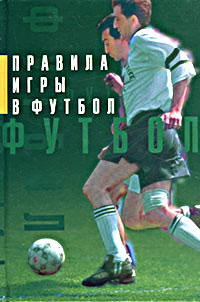 В кн.также: Правила футбола в вопросах и ответах / В.Г.Липатов  Настоящее издание включает в себя не только последний вариант международных правил футбола (в него вошли последние изменения и дополнения, принятые ФИФА в 2001г.), но и комментарии к этим Правилам, написанные известным специалистом, судей международной категории В.Г. Липатовым.Пустоватов В.Н.Звезды мирового спорта. – Ростов н/Д: изд-во «Феникс», 2000. – 416с.Книга в популярной форме рассказывает о спортсменах, ставших легендой ХХ века, это повесть о спортивных достижениях, судьбах спортивных чемпионов, имена которых известны во всем мире.В книге использованы редкие документальные фотографии.Путин В.В., Шестаков В.Б., Левицкий А.Г.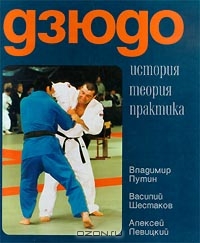 Дзюдо: история, теория, практика. (Учебно-методическое пособие для тренеров и спортсменов.) – Архангельск: Издательский Дом «СК», 2000. – 154 с.: ил.)Ярко, емко и доступно коллектив авторов рассказывает о древнейшей борьбе мира дзюдо, его истории, философии и технике. Освещены основные проблемы теории и методики подготовки дзюдоистов.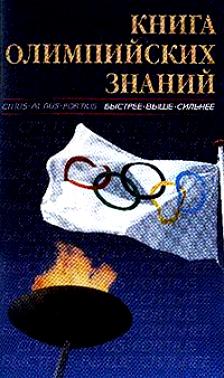  Р. Родниченко В.С. [и др.]  Книга олимпийских знаний – М.: Советский спорт, 2004. – 128 с.: ил.В книге рассказывается об истории Олимпийских игр, становлении и развитии современного олимпийского движения, его основополагающих принципах, структуре и проблемах, значимости спорта для общества и отдельного человека.Смит Дж.У. 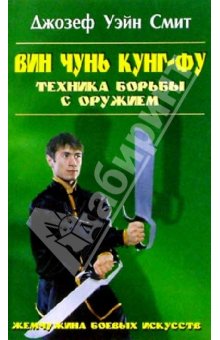 Вин чунь кунг-фу: Техника борьбы с оружием / Джозеф Уэйн Смит. – Пер. с англ. Е. Гупало. - М.: ФАИР-ПРЕСС, 2002. – 176с.: ил.  – (Боевые искусства)Автор представляет практическое применение системы вин чунь: формы с деревянным человеком, с парными ножами - «бабочками», с шестом «шести с половиной».Большое количество иллюстраций помогает активно осваивать приемы и базовую технику вин чунь.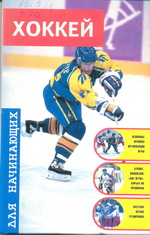  Г.П. МихалкинХоккей для начинающих \ авт.-сост. Г.П. Михалкин. – М.: Астрель, АСТ, 2005. – 141, [3]с.: ил. – (Спорт)Описание правил и приемов игры, история развития этого популярного вида спорта, рассказ о знаменитых игроках и командах – все это позволит вам лучше узнать и полюбить увлекательный мир хоккея. Также в книге рассказано о других разновидностях этого вида спорта – хоккею с мячом и хоккею на траве.Штейнбах В.Л.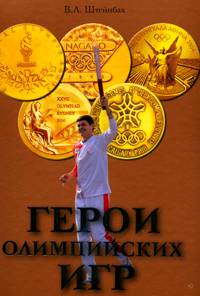 Герои Олимпийских игр / В.Л. Штейнбах. - М.: Эксмо, 2008. – 228 с.: ил. – (Полная энциклопедия спорта)В этой книге собраны самые яркие и драматичные, Трагические и курьезные моменты Олимпийских игр, моменты, от которых бегут по спине мурашки, и захватывает дух. Это и есть настоящая история Олимпиады – история, которую написали герои.Желаем приятного чтения!